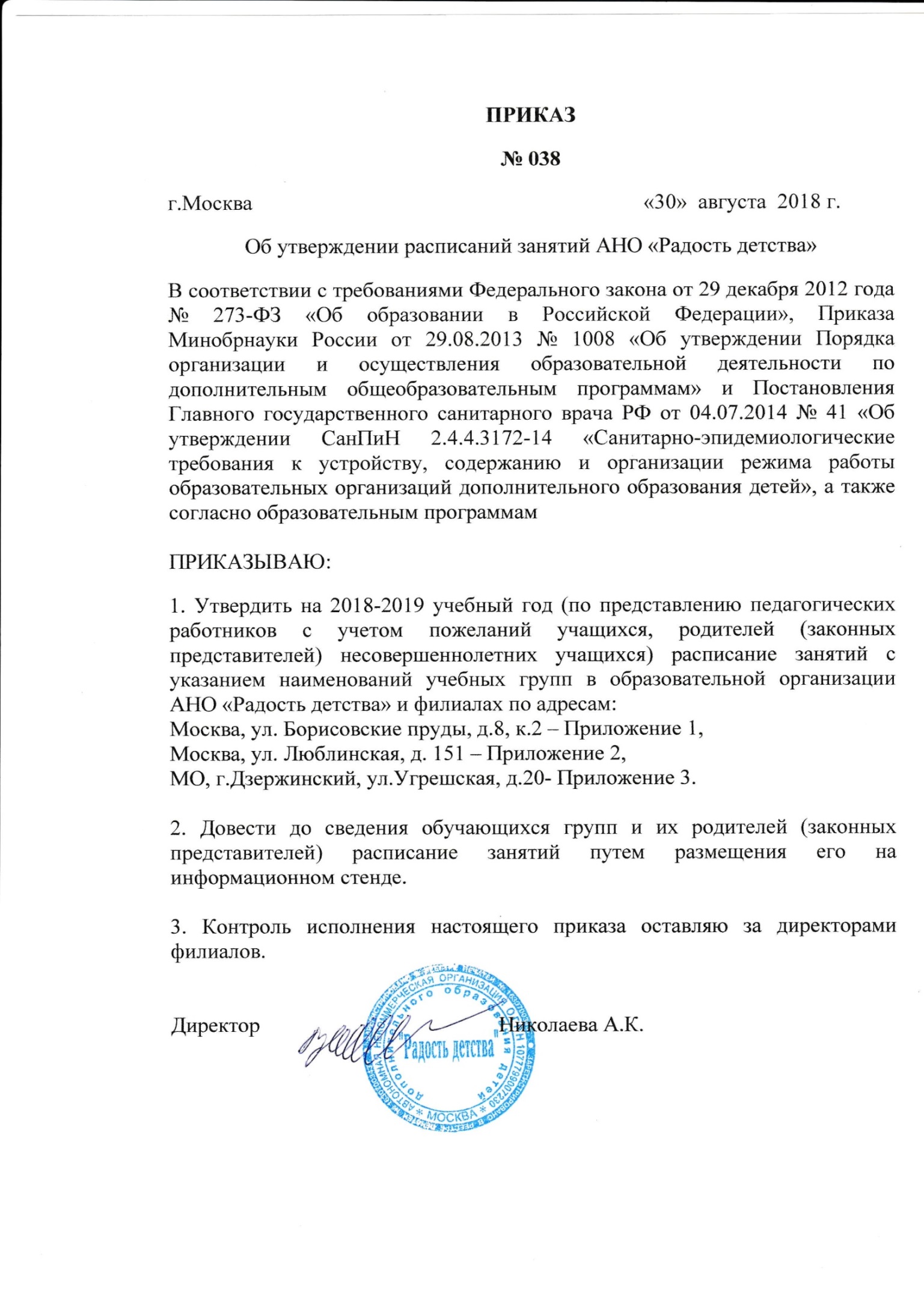 Приложение №1 к Приказуот 30.08.18 №038 Расписание занятий в филиале по адресу:Москва, ул. Борисовские пруды, д.8, к.2Приложение №2 к Приказуот 30.08.18 №038 Расписание занятий в филиале по адресу:Москва, Люблинская, д. 151Приложение №3 к Приказуот 30.08.18 №038 Расписание занятий в филиале по адресу:МО, г.Дзержинский, ул.Угрешская, д.20Наименование программыДни проведения занятийВремя проведения занятияКабинетНомер группыВеселый английский (3 – 7 лет)Понедельник/Четверг17.25 -  18.1018.20 – 19.0519.15 – 20.00№6IIIIIIШкола раннего развития(1 – 3 года)Вторник/Пятница10.00 -10.45 10.55 – 11.40 11.50 – 12.35№5IIIIIIМаленький гений(3 – 4 лет)Вторник/Пятница17.25 - 18.10 18.20  - 19.05№1IIIМаленький гений(3 – 4 лет)Среда/Суббота16.30 -17.15 ср.10.30 – 11.15 сб.19.15 – 20.00 ср13.15 – 14.00 сб.№1IIIГотовимся к школе(5 – 6 лет)Вторник/Пятница16.30 – 17.1519.15 – 20.00№1IIIГотовимся к школе(5 – 6 лет)Среда/Суббота17.25 – 18.10 ср.11.25 – 12.10 сб.18.20- 19.05 ср.12.20 – 13.05 сб. №1IIIГрация(3 – 8 лет)Вторник/Пятница17.25 – 18.1018.20 – 19.0519.15 – 20.00№7IIIIIIТеатральные ступеньки(3  – 7 лет)Среда/Суббота17.20- 18.05 ср.11.20 – 12.05 сб.18.20- 19.05 ср.12.20 – 13.05 сб. №7IIIГруппа Кратковременного пребыванияС понедельника  по пятницуС 10.00 до 14.00 №1,6,7IIIНаименование программыДни проведения занятийВремя проведения занятийКабинетНомер группыШкола раннего развитияВторник/Пятница10.00 – 10.4510.55 – 11.40№1IIIМаленький гений Вторник/Пятница17.20 – 18.0518.15 – 19.00№1IIIГотовимся к школеСреда/Суббота19.00 – 19.45 ср.12.00 – 12.45 сб.№1IIIГотовимся к школеПонедельник/Четверг18.10 – 18.5519.05 – 19.50№1IIIГрацияПонедельник/Четверг18.10 – 18.5519.05 – 19.50№3IIIВеселый английскийСреда/ Суббота17.20 – 18.05 ср.10.00 – 10.45 сб.18.15 – 19.00 ср.10.50 – 11.35 сб.№2IIIТеатральные ступенькиВторник/Пятница17.20 – 18.0518.15 – 19.00№3IIIРадугаВторник/Пятница17.20  - 18.0518.15 – 19.00№2IIIГруппа кратковременного пребыванияС понедельника  по пятницуС 10.00 до 14.00№ 1,2,3IIIНаименование программыДни проведения занятийВремя проведения занятийКабинетНомер группыШкола раннего развитияВторник/Пятница16.00 – 16.4517.00 – 17.4518.00 – 18.45№1IIIIIIМаленький гений Понедельник/Четверг17.15 -18.0018.10 – 18.5519.05 – 19.50№1IIIIIIГотовимся к школеПонедельник/Четверг16.00 – 16.4517.00 -17.4518.00 -18.4519.00 – 19.45№2IIIIIIIVГрацияВторник/Пятница18.10 – 18.55№4IВеселый английскийПонедельник/Четверг16.20 - 17.05 17.15 - 18.00 18.10 – 18.5519.05 – 19.50№3IIIIIIIV